ПОРТФОЛИОДаулбаева Светлана Файзиевна                       Заведующей кафедрой Микробиологии с курсом иммунологии ОСНОВНЫЕ СВЕДЕНИЯОБРАЗОВАНИЕДИССЕРТАЦИИ, ЗАЩИЩЕННЫЕ ПОД РУКОВОДСТВОМ ПРЕПОДАВАТЕЛЯОПЫТ РАБОТЫПРЕПОДАВАЕМЫЕ ДИСЦИПЛИНЫОБЛАСТЬ НАУЧНЫХ ИНТЕРЕСОВНАУЧНЫЕ ПРОЕКТЫУЧАСТИЕ В КОНФЕРЕНЦИЯХ, СЕМИНАРАХ И Т.П.ОСНОВНЫЕ ПУБЛИКАЦИИИндекс Хирша – 2,5 количество публикаций -36ИННОВАЦИОННАЯ ДЕЯТЕЛЬНОСТЬ ПРЕПОДАВАТЕЛЯПримечание: приложить подтверждающий документГРАМОТЫ, БЛАГОДАРНОСТИ, НАГРАДЫДОСТИЖЕНИЯ ОБУЧАЮЩИХСЯУЧАСТИЕ В ПРОГРАММАХ ДОПОЛНИТЕЛЬНОГО ОБРАЗОВАНИЯУЧАСТИЕ В РАЗРАБОТКЕ НОРМАТИВНО-ПРАВОВЫХ ДОКУМЕНТОВ (РАЗРАБОТКА КЛИНИЧЕСКИХ ПРОТОКОЛОВ И ДР.)Примечание: приложить подтверждающий документУЧАСТИЕ В ФОРМИРОВАНИИ ИМИДЖА УНИВЕРСИТЕТАПримечание: приложить подтверждающий документЭКСПЕРТНАЯ ДЕЯТЕЛЬНОСТЬ ПРЕПОДАВАТЕЛЯПримечание: приложить подтверждающий документДаулбаева Светлана Файзиевна        _______________________               Дата рождения30.01.1954г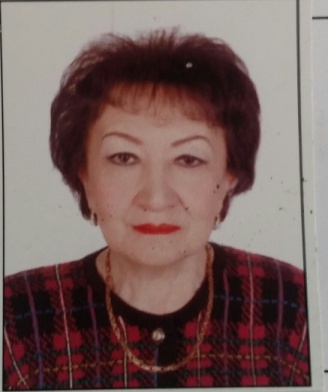 должностьЗаведующая кафедройученая степеньКандидат биологических наукученое званиеПрофессор №\пгод окончанияОфициальное название учебного заведенияСпециальность/ направлениеСпециальность/ направлениеКвалификация11976гКазахский Государственный Университет им. С.М. Кирова.БиологияБиологияПреподаватель биологии и химииДИССЕРТАЦИИ ПРЕПОДАВАТЕЛЯДИССЕРТАЦИИ ПРЕПОДАВАТЕЛЯДИССЕРТАЦИИ ПРЕПОДАВАТЕЛЯДИССЕРТАЦИИ ПРЕПОДАВАТЕЛЯДИССЕРТАЦИИ ПРЕПОДАВАТЕЛЯДИССЕРТАЦИИ ПРЕПОДАВАТЕЛЯНазвание (ученая степень, специальность, тема)Название (ученая степень, специальность, тема)Название (ученая степень, специальность, тема)Название (ученая степень, специальность, тема)год защиты, серия, номер дипломагод защиты, серия, номер дипломаК.б.н., 03.00.06-вирусология “Органные культуры в изучении тканевых противогриппозных ингибиторов”К.б.н., 03.00.06-вирусология “Органные культуры в изучении тканевых противогриппозных ингибиторов”К.б.н., 03.00.06-вирусология “Органные культуры в изучении тканевых противогриппозных ингибиторов”К.б.н., 03.00.06-вирусология “Органные культуры в изучении тканевых противогриппозных ингибиторов”1984г. БЛ №0134891984г. БЛ №013489№\пФ.И.О.соискателяНазвание (ученая степень, специальность, тема)год защиты---№\п№\пПериод работы (годы)Период работы (годы)Официальное название организации, структурное подразделениеОфициальное название организации, структурное подразделениеОфициальное название организации, структурное подразделениеДолжность111976-1998гг1976-1998ггНаучно-исследовательский институт эпидемиологии,микробиологии и инфекционных болезней МЗ РК.Научно-исследовательский институт эпидемиологии,микробиологии и инфекционных болезней МЗ РК.Научно-исследовательский институт эпидемиологии,микробиологии и инфекционных болезней МЗ РК.Младший научный сотрудник, старший научный сотрудник, ученый секретарь.221998-2015гг1998-2015ггНаучный центр карантинных и зоонозных инфекции им М.Айкимбаева.Научный центр карантинных и зоонозных инфекции им М.Айкимбаева.Научный центр карантинных и зоонозных инфекции им М.Айкимбаева.Ученый секретарь, старший научный сотрудник.332016-по наст.время2016-по наст.времяКазахстанско-Российский медицинский университетКазахстанско-Российский медицинский университетКазахстанско-Российский медицинский университетПрофессор , Зав.кафедрой микробиологии с курсом иммунологии ПОВЫШЕНИЕ КВАЛИФИКАЦИИПОВЫШЕНИЕ КВАЛИФИКАЦИИПОВЫШЕНИЕ КВАЛИФИКАЦИИПОВЫШЕНИЕ КВАЛИФИКАЦИИПОВЫШЕНИЕ КВАЛИФИКАЦИИПОВЫШЕНИЕ КВАЛИФИКАЦИИПОВЫШЕНИЕ КВАЛИФИКАЦИИПОВЫШЕНИЕ КВАЛИФИКАЦИИ№\пГодпрохожденияГодпрохожденияНаименование программы.объем программы в часахНаименование программы.объем программы в часахНаименованиевыданногодокументаОфициальноенаименованиеорганизации, в которой прошелповышение квалификацииОфициальноенаименованиеорганизации, в которой прошелповышение квалификации12005г2005гПовышение квалификации по специальности эпидемиология в объеме 144 часовПовышение квалификации по специальности эпидемиология в объеме 144 часовУдостоверение  № 104 о повышении квалификацииНаучный центр гигиены и эпидемиологии           МЗ РКНаучный центр гигиены и эпидемиологии           МЗ РК22011г2011гЛабораторные методы диагностики особо опасных инфекции в объеме 288 часовЛабораторные методы диагностики особо опасных инфекции в объеме 288 часовСвидетельство         № 169 о повышении квалификацииРеспуликанское государственное казенное предприятие “Научно практический центр санитарно- эпидемиологической экспертизы и мониторинга”Респуликанское государственное казенное предприятие “Научно практический центр санитарно- эпидемиологической экспертизы и мониторинга”32017г2017гПо циклу Научные исследования в медицинском университете в объеме 54 часаПо циклу Научные исследования в медицинском университете в объеме 54 часаСвидетельство        № 1397 о повышении квалификацииНУО Казахстанско-Российский мед. университетНУО Казахстанско-Российский мед. университет№\пНаименование преподаваемых дисциплин1Микробиология2Микробиология и вирусологияКлючевые слова, характеризующие область научных интересовМикробиология, вирусология, вирусные и бактериальные инфекции, эпидемиологические и клинические аспекты бактериальных и вирусных заболевании, иммуннопатологии бактериальных и вирусных инфекций№\пНаименование проекта, гранта, контракта, программыГодСтатус участника1Проект МНТЦ #K-318, Распространение бруцеллеза в Казахстане1999-2005Участник проекта, исполнитель2Проект МНТЦ #K-1347, Мониторинг бруцеллёза человека и животных в Казахстане2005-2008Участник проекта, исполнитель3Проект DTRA #KZ-2, Экология биотипов бруцелл в южном Казахстане2011-2013Участник проекта, исполнитель4Проект МНТЦ #K-1817, “Проведение тренингов по биобезопасности и биозащите в Казахском научном центре карантинных и зоонозных инфекций (КНЦКЗИ)”.2011-2013Участник проекта, исполнитель5Проект МНТЦ К-2052 Подготовка тренеров по биобезопасности и биозащите для снижения биорисков в Казахстане и странах Центральной Азии2014ГРазработчик проекта№\пНаименование мероприятияДата, местопроведения(страна.город, организацияи т.п.)Наименование докладаСодокладчики1Материалы Международной научно-практической конференции «Роль формирования здорового образа жизни в профилактике важнейших неинфекционных заболеваний». - С. 108-109Алматы, 14-15 декабря 2007 г. Влияние природно-климатических условий на территориальное распределение заболеваемости бруцеллёзом людейМ.С. Сыздыков, А.Н. Кузнецов, Т.А. Грушина, С.Ф. Даулбаева, Д.В. Березовский2Материалы III съезда врачей и провизоров Казахстана «Конкурентоспособному Казахстану – здоровую нацию».г. Алматы, 2007. - С. 229-231Астана, 18-19 октября 2007 г. Т. II - Астана; Медико-экологическое районирование и ГИС в практике эпидемиологического надзора за бруцеллёзомМ.С. Сыздыков, Б.Б. Атшабар, А.Ж. Жолшоринов, А.Н. Кузнецов, Т.А. Грушина, Л.Е. Цирельсон, С.Ф. Даулбаева3Материалы Российской научно-практической конференции «Инфекционные болезни: современные проблемы диагностики и лечения», 2008. - С. 228СПб,3-4 декабря 2008 г.Территориальное распределение заболеваемости бруцеллёзом в Республике КазахстанСыздыков М.С., Турсункулов Ш.Ж., Кузнецов А.Н., Грушина Т.А., Дуйсенова А.К., Даулбаева С.Ф., Березовский Д.В.№\пНаименование работы, ее вид, форма)Форма работыВыходные данныеОбъём впеч.л. или стр.Соавторы1Лабораторная диагностика и противоэпидемические мероприятия в очагах бруцеллезаМетодические рекомендацииАлматы-2002г54 стрМ.Н.Омарова, М.С.Сыздыков и.др2Внедрение системы управления рисками на опасных биологических объектах Казахстана:мероприятия по снижению рисковРуководство для практических работниковАлматы-2011г110стрНекрасова Л.Е., Дерябин П.Н., Казаков С.В. и др.3Стратегия обучения и биозащитыУчебное  пособие по биобезопастности и биозащите модуль IVАлматы -2014г153 стрНекрасова Л.Е.Березовский Д.В.4Этиотропная терапия острого бруцеллезаМетодические рекомендацияАлматы -2015г19 стрСыздыков М.С., Кузнецов А.Н., Дуйсенова А.К.5P85 – Universal indirect Enzyme-Linked immunosordent Assay for Monitoring of Human and Animals Brucellosis in KazakhstanАбстракт 2008г Лондон1 стрТ.А. Грушина, Б. Атшабар, М.С.Сыздыков и др6P79- Identification of Brucella melitensis Rev-1 Infection in Humans by multiplex PCR Assey(Bruce- Ladder)Абстракт2008г Лондон1 стрТ.А. Грушина, С.Б. Закарян.7Universal indirect enzyme-linked immunosorbent assay for monitoring of human and animal brucellosis in KazakhstanАбстракт2010г США46-48стрТ.А. Грушина, Б. Атшабар, М.С.Сыздыков и др№\пНазвание изобретенияНомерпатента/свидетельствана интеллектуальнуюсобственностьДата выдачи патента/ документаАвторы№\пНазвание наградыНаименование организации выдавшей грамоту, наградуГод присвоения1Нагрудный значок “Қазақстан Республикасы Денсаулық сақтау ісінің үздігіне”за особые заслуги в деле охраны здоровья население Республики Казахстан(удостоврение                № 718)Министерство здравоохранения РК 1998г№\пФ.И.О. обучающегося (ихся)Достижения (награды, полученные студентами под руководством преподавателя на конкурсах, олимпиадах, выставках и т.п.)Год получения■ *№\пНаименование программыОбъем, час№\пНаименование документаГод разработки№\пНаименование мероприятияДата, место проведения(страна, город, организацияи т.п.)Степень участия№\пНаименование мероприятияДата, место проведения(страна, город, организацияи т.п.)Степень участия1Экспертиза истории болезниЭксперт2Рецензия ...Рецензент